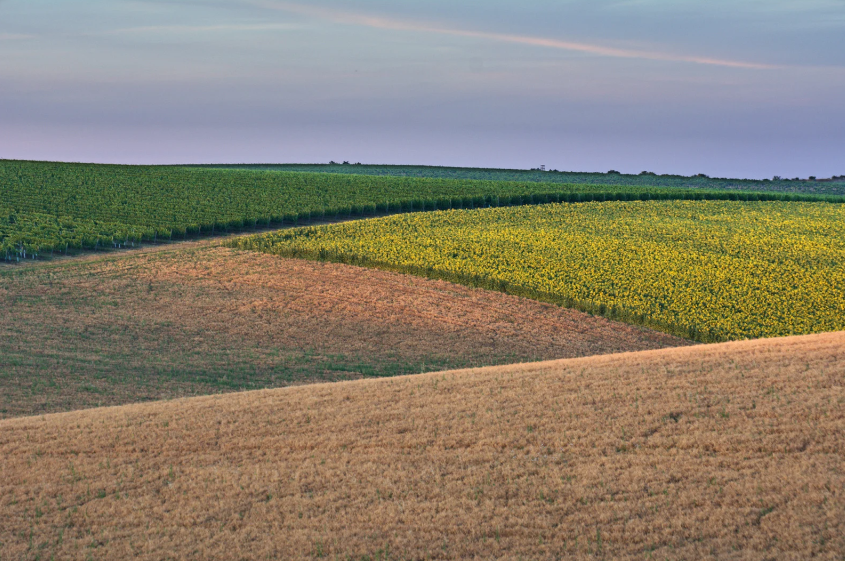 SUBMITTING A REQUEST FOR REIMBURSEMENT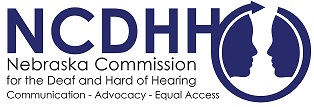 This guide is the property of the Nebraska Commission for the Deaf and Hard of Hearing (NCDHH).All rights reserved.©2022 Nebraska Commission for the Deaf and Hard of HearingRural Communication Access FundSubmitting a Request for ReimbursementTABLE OF CONTENTS Page (TBD)INTRODUCTION_________________________________________________________________________________________LB1014e, Section 49: This guidance document is advisory in nature but is binding on an agency until amended by such agency. A guidance document does not include internal procedural documents that only affect the internal operations of the agency and does not impose additional requirements or penalties on regulated parties or include confidential information or rules and regulations made in accordance with the Administrative Procedure Act. If you believe that this guidance document imposes additional requirements or penalties on regulated parties, you may request a review of the document.Pursuant to Neb. Rev. Stat. 84-901.03Anticipated Start Date: July 1, 2022Navigating the pandemic has been incredibly difficult on everyone, placing an immense strain on our physical and emotional health, and completely disrupting what we know to be a “normal life.”  The pandemic and its restrictions also changed the way people who are deaf and hard of hearing receive access to effective communication.To address this need, the Nebraska Legislature, under the American Rescue Plan Act (ARPA) of 2021 and LB1014, set aside $500,000 in federal funds for Fiscal Years 2022-23 and 2023-24 to reimburse expenses incurred in the provision of qualified, licensed on-site sign language interpreters in *rural communities for individuals who are deaf, deafblind, or hard of hearing.Funding is being appropriated to provide effective communication access in both rural and legal settings; however, this guide will only address rural reimbursement requests. 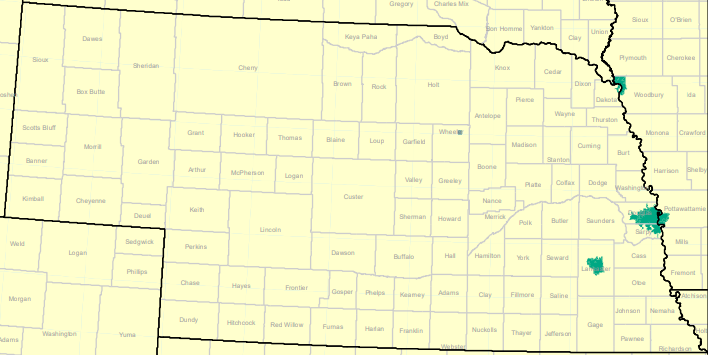 *Rural is defined as outside of Lincoln or Omaha metro areas and their suburbs (see map above).How is this eligible under the American Rescue Plan Act (ARPA)? As referenced in SLFRP final rule, pages 6-7, “an expanded set of households and communities are “impacted” or “disproportionately impacted” by the pandemic, thereby allowing recipients to provide responses to a broad set of households and entities without requiring additional analysis. Further, the final rule provides a broader set of enumerated eligible uses available for these communities as part of COVID-19 public health and economic response, including making affordable housing, childcare, and early learning services eligible in all impacted communities…” NCDHH is developing a process to request reimbursement for eligible expenditures. PROGRAM BASICS               _________________________________________________________________________________________The Rural Communication Access Fund (RCAF) provides for the reimbursement of reasonably incurred costs* for the provision of on-site sign language interpreting services by a Nebraska licensed interpreter to rural areas of the state.Examples of reimbursement requests that ARE covered by the RCAF:Medical Appointments: Hospitals, Medical Offices, Doctors, Dentists, and Mental                Health ServicesWork Settings: Job Interviews, Job Site and Staff Meetings, Employee Training, etc.Community Settings:  Events, Meetings, Presentations, Classes, or Training Programs              that are open to the publicLocal Government:  Appointments, Meetings, or Events that are open to the publicState agency appointments, events, or programsPre-K to 12th Grade School Related Events: Parent and teacher/principal meetings,              school eventsChurch Services and FuneralsExamples of requests that are NOT covered by the RLCAF:Educational interpreting for students (pre-K to grade 12; college/university settings)Federal agency appointments, events, or programs (contact the federal agency to make        ADA requests)Private events that are not open to the public (for example, weddings, baby showers)       Examples of reasonable expenses include, but are not limited to:Paid travel time to and from the interpreting assignment (portal-to-portal)MileagePer diem for meals, incidentals (state of Nebraska rate)Lodging (if deemed necessary) at or near government rateActual interpreting time for assignment (includes possible 2-hour minimum requirements and period for notice of cancellation*Expenses that are deemed reasonable and standard within this industry.REIMBURSEMENT REQUESTS - INSTRUCTIONS_________________________________________________________________________________________Complete Rural Communication Access Fund (RCAF) Reimbursement Request Form and Itemized Cost Worksheet.Include all required supporting documentation, ex. Invoice from licensed interpreter or interpreter referral agency, receipts for other incurred expenses, etc.If you have any questions, please call NCDHH at (402) 471-3593.REIMBURSEMENT FORMS CAN BE FOUND…On the NCDHH website, ncdhh.nebraska.gov, → (where located on website)Rural Communication Access Fund Reimbursement Request FormBy contacting NCDHH at ncdhh.arpa@nebraska.gov to request that a form be sent to your agency via email.REIMBURSEMENT FORMS CAN BE SUBMITTED…In paper form by mail to:Nebraska Commission for the Deaf and Hard of Hearing4600 Valley Road, Suite 420Lincoln, NE  68510ATTN:  RCAFVia email to:ncdhh.arpa@nebraska.govAttach form and all supporting documentation as a pdfAFTER SUBMITTING REIMBURSEMENT FORMS, AGENCIES CAN EXPECT…Reimbursement Process:  The requested reimbursement funds should be received up to two weeks from the date of receipt IF all forms are properly completed. The process is as follows: Reimbursement forms and supporting documents received (via email or in paper form) will be logged and passed along to the Business Manager. Business Manager will review the reimbursement forms to ensure they are complete and correct. If there are any issues, the requesting agency will be contacted for clarification. If there are no issues, the Business Manager will forward all complete and correct reimbursement forms to the Executive Director for approval. Reimbursement requests will then be entered into our system for payment.Payments will go through a pre-audit and then be posted. Payments will be disbursed and may take 2-3 business days to be processed. IF REIMBURSEMENT FORMS ARE NOT PROPERLY COMPLETED…The NCDHH staff will contact the requesting agency to ask that the form(s) be corrected and resent via mail or email. Days spent waiting on the requesting agency to resolve the issue will not count toward the up to 2 weeks’ timeline.  The billing process will revert to Business Day 1 or 2 when corrected billing(s) are received, depending on which day of the process NCDHH returned them to the requesting agency. NCDHH staff will not make changes to reimbursement forms.DISPUTE RESOLUTION AND APPEALS…The Nebraska Commission for the Deaf and Hard of Hearing (NCDHH) reserves the right to audit, approve and review requests for reimbursement.  Disputes regarding any disallowed costs will be resolved by the Executive Director.  If the disallowed cost is upheld by the Executive Director, appeals may be filed with NCDHH’s Full Board for final disposition.Rural Communication Access Fund (RCAF) 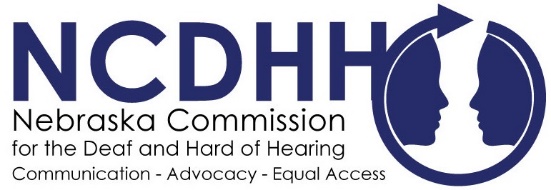 Reimbursement Request FormThe Rural Communication Access Fund (RCAF) provides for the reimbursement of reasonable costs incurred for the provision of on-site licensed sign language interpreting services to rural areas of the state.*Requestor’s Name: __________________________________________________________________*Organization Name: __________________________________________________________________*Email: _____________________________________________________________________________*Address: ___________________________________________________________________________

*City: __________________________________________ *State: ________ *Zip Code:_____________ *County: ___________________________________________________________________________*Phone number: _____________________________________________________________________*Amount of Reimbursement Request: $______________________ (must submit Itemized Cost Worksheet)
*Date(s) of Service:  ___________________________________________________________________ *Begin Time of Auxiliary Service: ___________________________   AM / PM*End Time of Auxiliary Service: _____________________________  AM / PM
*Number of Individuals Served: _________________________________________________________
*Name of Contracted Licensed Sign Language Interpreter: ____________________________________________________________________________________
*Type of Situation or Assignment – Please specify details in the field listed belowMedical Hospital / Emergency DepartmentClinic VisitDental Mental Health Employment Related Community Event Presentation / Training Other *Details of Assignment: ____________________________________________________________________________________

____________________________________________________________________________________

____________________________________________________________________________________*Required fieldsCertificationI/we certify, under penalty of perjury under the laws of the United States of America, that all information provided on this form are true, accurate and complete.  I/we also acknowledge that any deliberate omission, misrepresentation, or falsification of any information contained on this form may be punishable by criminal, civil, or administrative penalties, including but not limited to the imposition of fines, civil damages, and/or imprisonment.____________________________________________________________________________________Printed Name and Title____________________________________________________________________________________Name of Company/Organization__________________________________________________________     ________________________                                                Signature                                                                                          Date____________________________________________________________________________________FOR NCDHH STAFF USE ONLYRural Communication Access Fund (RCAF)Itemized Cost WorksheetYou MUST provide an invoice from the interpreting service provider (with protected information redacted, if necessary) and itemized receipts.  This form must be submitted with the RCAF Reimbursement Request form.*Requestor’s Name: __________________________________________________________________*Organization Name: _________________________________________________________________*Date(s) of Service: ___________________________________________________________________Other: ____________________________________________________________________________________________________________________________________________________________________________________________________________________________________________________________________________________________________________________________________________________________________________
*required fieldsDate Received:Received by:W-9 Received:           q Yes      q NoAB # assigned: Itemized Worksheet Received:  q Yes   q NoDate Posted:CATEGORYDollar AmountPortal to Portal Expenses (travel time)Mileage ReimbursementPer Diem for meals, incidentalsLodgingActual Interpreting Time for AssignmentOther (specify below)TOTAL 